Thema: ‘Jarig zijn…’---------------------------  Als ik jarig ben…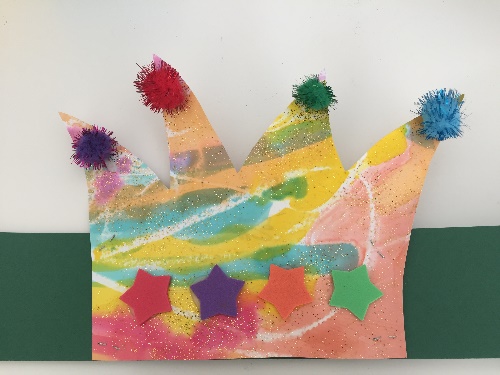 Een kroon van papier 	    Een klas vol plezier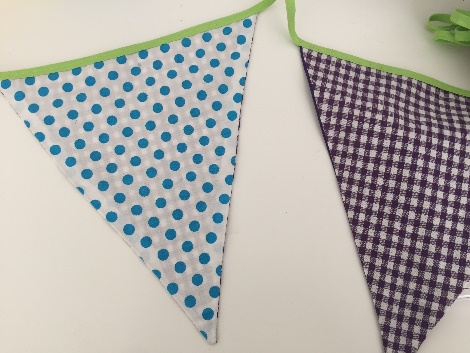 Een pompon met een strik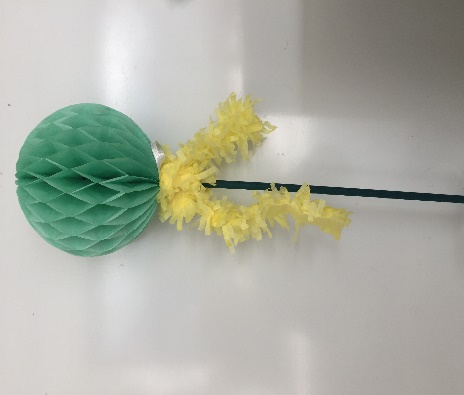 En een zoentje krijg ik!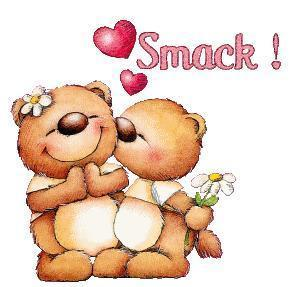 